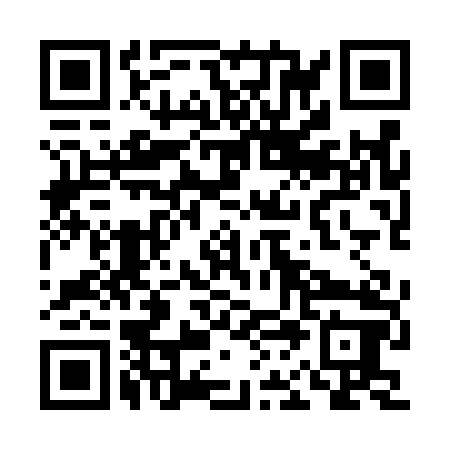 Ramadan times for Vale de Pousadas, PortugalMon 11 Mar 2024 - Wed 10 Apr 2024High Latitude Method: Angle Based RulePrayer Calculation Method: Muslim World LeagueAsar Calculation Method: HanafiPrayer times provided by https://www.salahtimes.comDateDayFajrSuhurSunriseDhuhrAsrIftarMaghribIsha11Mon5:185:186:4812:404:486:336:337:5812Tue5:165:166:4612:404:496:356:357:5913Wed5:155:156:4412:404:506:366:368:0014Thu5:135:136:4312:394:516:376:378:0115Fri5:115:116:4112:394:526:386:388:0216Sat5:105:106:4012:394:526:396:398:0317Sun5:085:086:3812:384:536:406:408:0418Mon5:065:066:3612:384:546:416:418:0619Tue5:055:056:3512:384:556:426:428:0720Wed5:035:036:3312:384:556:436:438:0821Thu5:015:016:3212:374:566:446:448:0922Fri4:594:596:3012:374:576:456:458:1023Sat4:584:586:2812:374:586:466:468:1124Sun4:564:566:2712:364:586:476:478:1225Mon4:544:546:2512:364:596:486:488:1326Tue4:524:526:2412:365:006:496:498:1527Wed4:514:516:2212:365:016:506:508:1628Thu4:494:496:2012:355:016:516:518:1729Fri4:474:476:1912:355:026:526:528:1830Sat4:454:456:1712:355:036:536:538:1931Sun5:435:437:151:346:037:547:549:211Mon5:425:427:141:346:047:557:559:222Tue5:405:407:121:346:057:567:569:233Wed5:385:387:111:336:057:577:579:244Thu5:365:367:091:336:067:587:589:255Fri5:345:347:081:336:077:597:599:276Sat5:325:327:061:336:078:008:009:287Sun5:315:317:041:326:088:018:019:298Mon5:295:297:031:326:088:028:029:309Tue5:275:277:011:326:098:038:039:3210Wed5:255:257:001:316:108:048:049:33